24.05.2023 заместитель директора БУ «Сургутский районный центр социальной адаптации» Л.Р. Овсянникова совместно с представителями Общественно-наблюдательной комиссии Ханты-Мансийского автономного округа – Югры по контролю за обеспечением прав человека в местах принудительного содержания и содействия лицам, находящимся в местах принудительного, Ханты-Мансийский прокурор по надзору за соблюдением законов в исправительных учреждениях Сергей Литвинцев посетили исправительную колонию №11 в плановом порядке.В сопровождении начальника ИК-11 проведен обход участка колонии-поселения, где отбывают наказания женщины впервые осужденные и осужденные повторно, карантинного отделения для впервые осужденных, комнаты длительных свиданий и ЕПКТ, освещены вопросы по соблюдению прав и законных интересов лиц, содержащихся в учреждении, вопросы по трудоустройству, по выплатам исковых обязательств, материально-бытовому и медико-санитарному обеспечению.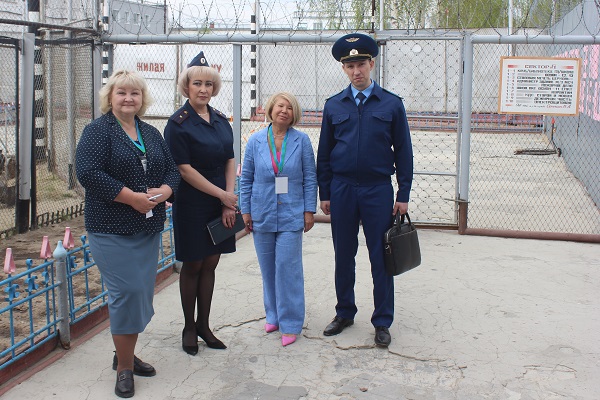 